PLC Charter Schools 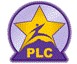 Corporate Offices 2504 S. 91st Ave, Tolleson, AZ 85353 Phone: (623) 474-2120     Fax: (623) 936-5337 www.plccharterschools.org Notice of Public Meeting PLC Charter Schools *Corporate Board of AAEM  Pursuant to Arizona Revised Statute (A.R.S.) 38-431.02, notice is hereby given to the members of PLC Charter Schools’ Corporate Board and to the general public that a meeting, open to the public, will be held as specified below. The Board reserves the right to change the order of items on the agenda and in cases of legal sensitivity or sensitive materials may also choose to convene an executive session, during which no action items or discussions regarding voting issues will take place. DATED and POSTED On the 26th of May, 2023 at 12:00 pm By: Kimberly Steele Corporate Board  PLC Charter Schools 623-474-2120 Meeting Date: May 30, 2023 at 12:00 pm Claim Jumpers10125 W McDowell Rd, Avondale, AZ 85392PLC Charter Schools Corporate Offices 2504 S. 91st Ave, Tolleson, AZ 85353 Phone: (623) 474-2120     Fax: (623) 936-5337 www.plccharterschools.org May 30, 2023 12:00 pm AGENDA Call a meeting to order and verify a quorum AGENDA ITEMS: Discussion and Possible Action: To discuss the unaudited financial report 5/30/23Threat Assessment scheduled for June 9th and 10thState Testing proficiency percentages  3rd through 8th, Azella testing not in yet.     Easement Agreements sent to Buchalter for review Sewer, Termination of Private Utility. Reciprocal Easement AgreementEnrollment event, pushing out social media adsSummer school starts June 12 through July 6, 130 enrolledKinder Enrichment June 5th through June 29th Next board meeting July 31stAdjourn 